Život v AngoleVysoká míra porodnosti, nízká naděje na dožití, zaměstnanost převážně v zemědělství a neustále se opakující občanské války a vojenské převraty. Těmito znaky bychom mohli charakterizovat většinu států subsaharské Afriky. V dnešní hodině prozkoumáme podrobněji Angolu, typickou zemi tohoto regionu.Video 1: Život v AngoleVhodné pro 2. stupeň ZŠ a SŠ.Časová náročnost pracovního listu je asi 20 minut (délka videa asi 10 min.).Na základě informací ve videu doplň stručnou geografickou charakteristiku Angoly.Hlavním městem Angoly je LUANDA. Oficiálním jazykem v Angole je PORTUGALŠTINA, většina obyvatel mluví také BANTUSKÝMI jazyky. Přibližně 80 % obyvatel vyznává křesťanství, z nich více než polovina jsou 	KATOLÍCI.Na venkově žije asi 60 % obyvatel země. Angola patří mezi státy s nejnižším průměrným věkem, který se pohybuje okolo 18 let. Přestože Angola patří k největším africkým vývozcům ROPY, žije tu pod hranicí chudoby až polovina populace.Bída byla jedním z důsledků dlouhotrvajících válek. V polovině 20. století probíhal boj o nezávislost na PORTUGALSKU, následovala více než čtvrt století trvající OBČANSKÁ VÁLKA, která si vyžádala okolo 1,5 milionu obětí. Míru se země dočkala až v roce 2002, přesto jsou dodnes v Angole pozůstatky války vidět – trosky obrněných vozidel lemují silnice a rozsáhlá území jsou stále zaminovaná.Většina obyvatel Angoly se stále živí ZEMĚDĚLSTVÍM, pěstují například KUKUŘICI, FAZOLE, KASAVU a chovají například PRASATA, KOZY, SLEPICE. Podle odhadů asi 30 % dospělých neumí číst ani psát a školy jsou přeplněné.Občanské války a chudoba v subsaharské Africe ve druhé polovině 20. století byly často důsledkem evropské kolonizace.Na základě informací ve školním atlase spoj africké země s jejich evropskými kolonizátory v 1. polovině 20. století do správných dvojic:NIGER							BELGICKÁ KOLONIEMOSAMBIK						PORTUGALSKÁ KOLONIEDEMOKRATICKÁ REPUBLIKA KONGO		BRITSKÁ KOLONIENIGÉRIE						FRANCOUZSKÁ KOLONIEJaké negativní vlivy měla na země subsaharské Afriky evropská kolonizace?NERESPEKTOVÁNÍ ETNICKÉHO SLOŽENÍ OBYVATEL PŘI VYTYČOVÁNÍ HRANIC STÁTŮ, ZAMĚŘENÍ EKONOMIKY VĚTŠINY ZEMÍ NA VÝVOZ ZEMĚDĚLSKÝCH PRODUKTŮ A NEROSTNÝCH SUROVIN…Afrika patří mezi regiony světa s nejvyšším podílem dětské populace a nejnižší nadějí na dožití. Přesto i zde najdeme země, které se demografickým chováním začínají podobat zbytku světa.Na základě informací ve školním atlase nebo v internetových zdrojích přiřaď k věkovým pyramidám státy Afriky: ANGOLA, MAROKO, JIŽNÍ AFRIKA.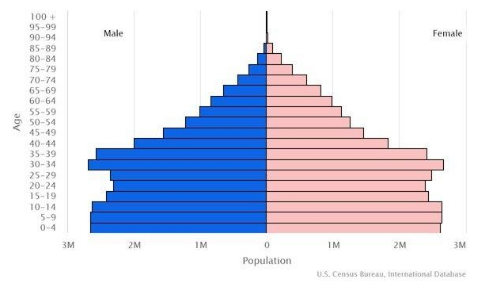 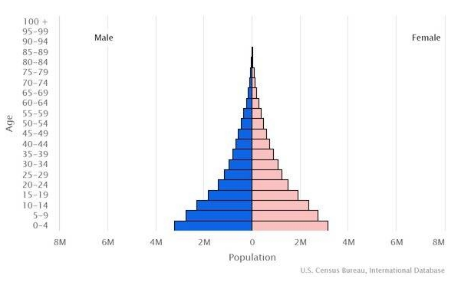 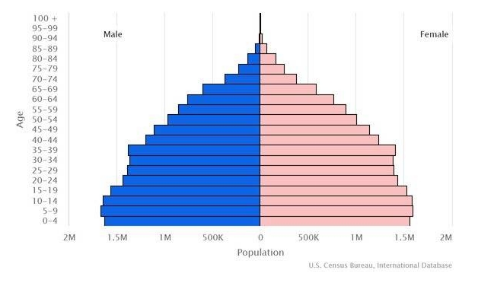 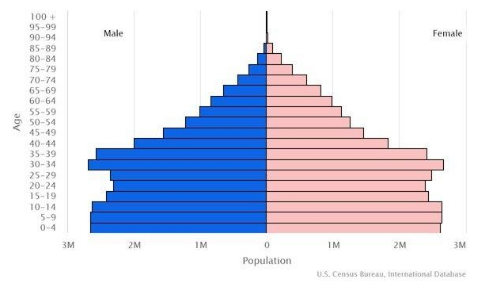 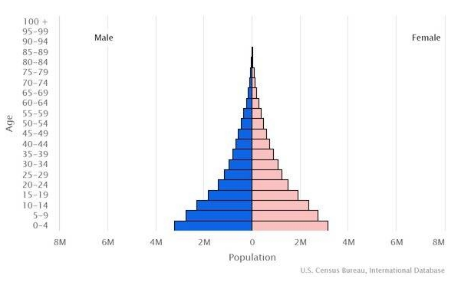 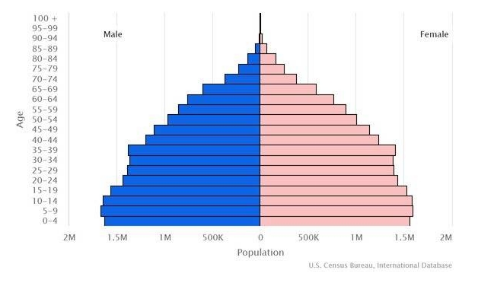 ANGOLA				JIŽNÍ AFRIKA			MAROKO(Zdroj: The World Factbook, https://www.cia.gov/the-world-factbook, upraveno)Poté porovnej jednotlivé věkové pyramidy z hlediska aktuální a předpokládané budoucí věkové struktury obyvatel.Angola je typickou ukázkou progresivní věkové pyamidy, Jižní Afrika v posledních letech představuje stacionární typ věkové pyramidy a Maroko přechází do regresivního typu věkové pyramidy.Co jsem se touto aktivitou naučil/a:………………………………………………………………………………………………………………………………………………………………………………………………………………………………………………………………………………………………………………………………………………………………………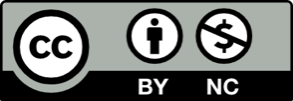 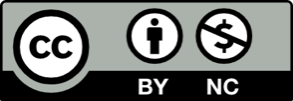 